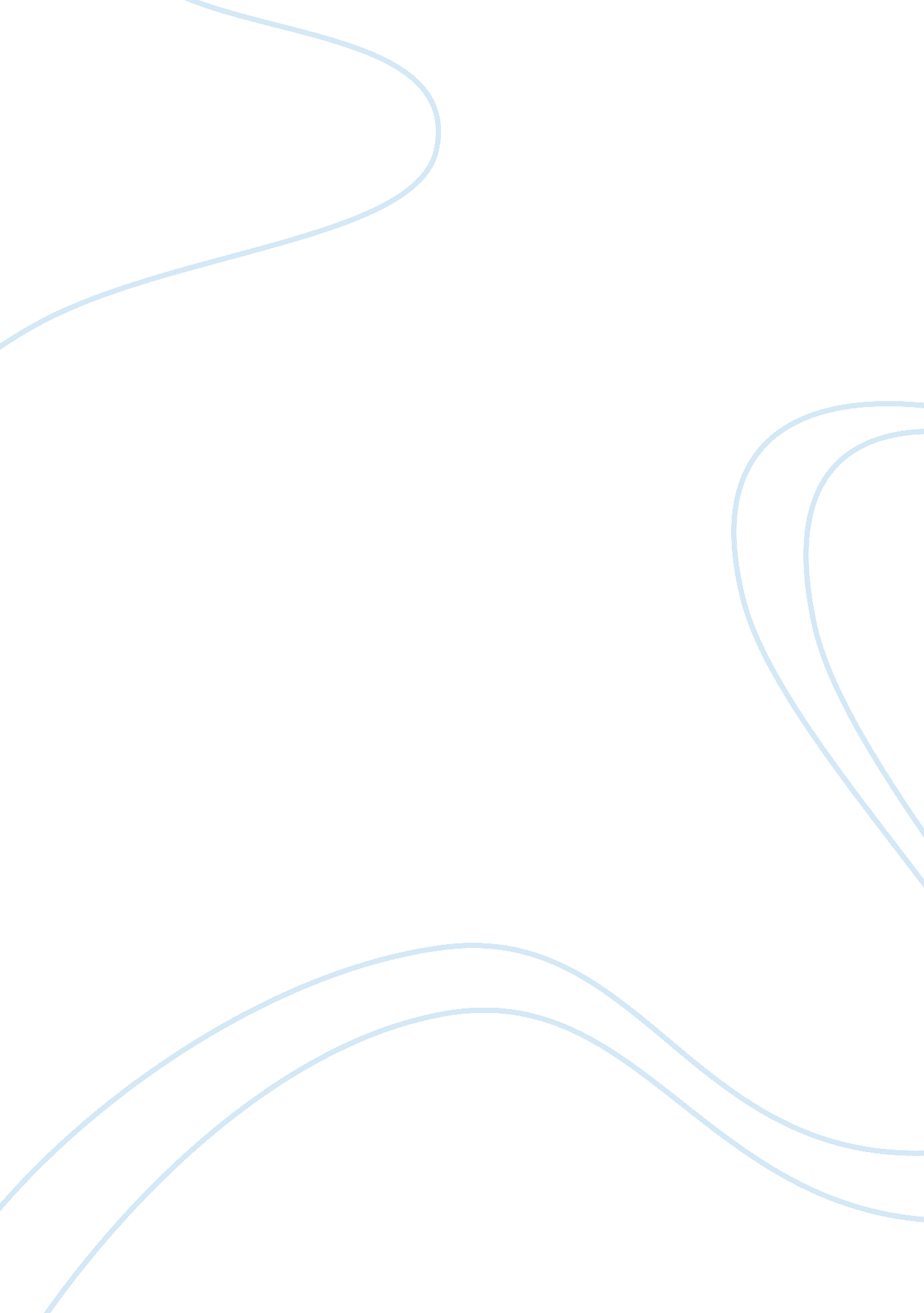 Msn in nursing education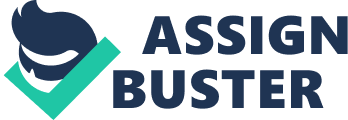 MSN in Nursing Education The baccalaureate nursing program has taught its that Nursing is both science and art. Because Nursing is a science, it continually evolves in congruence to advancements of the modern world. Because it is an art, the creativity and skill embodied in it are also constantly altered depending on new breakthroughs. With these in mind, an individual wholly devoted to the field would not settle for what is mediocre. He or she would venture on measures to take in more than the basics. Pursuing an advanced degree in Nursing is a way to excel over the average. Taking a Master of Science in Nursing (MSN) keeps the registered nurse updated in the current trends of the field through formal education and qualifies him or her to better nursing careers in the hospital or clinical setting, in the academe, or in the community. Personally speaking, I want to pursue my nursing education because I believe that the college degree is not enough to encompass the complex field of nursing. It seems as though it was merely a foundation, even if completing the course and passing the licensure exam deem a nurse competent. I perceive that there is so much to learn, and possibly much to change according to new standards that would emerge as fruits of present scientific endeavors. Also, this education would then open new and better opportunities for my nursing career. With such background, I would be qualified to be a nurse administrator, a nurse practitioner in a specific field, or a nurse educator, provided I also engage in further trainings that would add to my experience. I aim to use the knowledge I would gain in post-graduate education in the care of my clients and the client system, in my professional relationship with co-nurses, and in collaboration with other members of the health care team. In five to ten years, I envision myself to have completed a Master’s degree and a Doctoral program as well. I would have gained several years of experience in my specialized field, and I would advocate nursing research and evidence-based practice. I would be one of those nurses who help strengthen the nursing practice, even if it means being such in the mere walls of the institution I am affiliated with only. I imagine myself as a nurse who is a pattern for asserting the autonomy and uniqueness of the profession in the health care system. My completion of the MSN program would start what I would like to call the “ domino effect” of my professional goals. With continuous updates in Nursing through the MSN, I would be able to apply fresh ideas into my practice. Through it, I will also learn the substance of research which will help fulfill my aspirations to help improve nursing practice. When I finish the degree, I would most probably engage in a Doctoral program at the same time use my hospital practice as an avenue to conduct research and apply evidence-based practice, promoting nurses’ adherence to set standards for utmost patient safety in rendering care. Thus, completion of the MSN program would gradually lead me to fulfill my professional goals and be a fulfilled nurse. 